Your Course Name / Semester 

Example - Instructions – DiscussionsDiscussions provide an active learning environment for you to interact with the content, your peers in your online course and your instructor. Hence, they are a MUST in an online course.There are two parts for each discussion topic. Initial Response for discussion topics Your Initial Response is not considered as ParticipationParticipationPlease note unless you submit your Initial Response, you will not be able to see others’ responses for you to Participate.Initial ResponseEach week there will be a Discussion assignment with TWO discussion questions.Make sure your response demonstrates thorough understanding of the topicuses proper netiquetteShould not be more than 150 wordsIf you are providing any reference - please provide citation if it is a website - provide the website address tooAvailable only for that week. Will open at 12:01 AM MT on Day 1 - Monday morning of the week it is due.You are required to submit your Initial Response to each of the Discussion questions by by 11:30 PM MT on Day 3 - Wednesday Your Initial Response is not considered as ParticipationDo not forget to title it "Initial Response - 'First Initial''Last Name'." For example - "Initial Response – JDoe".Tips for Initial ResponsePrepare your Initial Response in a Word document or any other word processing program Save a copy for yourself Copy and Paste it in the discussion areaBenefits: - Helps to not to lose your work in caseDo not attach any files to the discussionParticipationYou are required to respond to TWO of your classmates’ initial responses for both the discussion questionsby 11:30 PM MT on Day 7 - Sunday. This means you are responding 4 times in a week.Your responses to your classmates’ Initial Responses need to be substantive. Responses like, “I agree,” or “Good point!” are not sufficient.Your response needs to add value to the conversation.You might try offering a different perspective (certainly we don’t all need to agree with one another).You might extend the analysis to another situation.You might clarify a misunderstanding.You might ask a question that pushes the analysis into a new direction.Do not forget to address your classmate by name that you are responding to For example: Jonah, I …………..Note: You can change the Time Zone settings by using the ‘My Settings > Account Settings > Time Zone’ after logging into D2L before entering your course.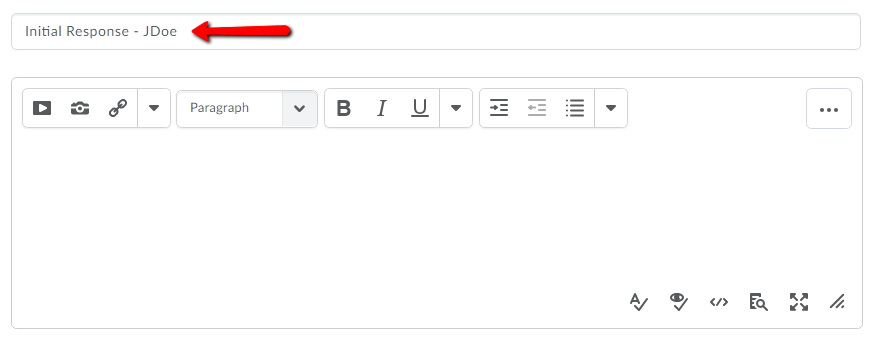 